24.05.2021					              № 26/1О назначении ответственных лиц за организацию проведения аттестации педагогических работников в 2021-2022 г.г.  В соответствии с приказом Администрации городского округа Дубны Московской области от 21.05.2021 №164/1.1-05 «О мероприятиях по подготовке проведения аттестации педагогических работников и руководителей ОУ в 2021-2022 учебном году»,ПРИКАЗЫВАЮ:1. Назначить Биканову Наталью Викторовну, заместителя директора по УВР, ответственной за организацию проведения аттестации педагогических работников (школьным координатором) в 2021-2022 г.г.2. Школьному координатору Бикановой Н.В:-ознакомиться с Инструкцией по работе с заявлениями на аттестацию для координаторов образовательных организаций-ознакомиться с Распоряжением от 30.04.2021 № Р-325 «Об утверждении форм экспертных заключений для проведения аттестации педагогических работников государственных, муниципальных и частных организаций Московской области, осуществляющих образовательную деятельность»- подготовить необходимый пакет документов, согласно перечню (Приложение 2,3,4)- ознакомить всех педагогических работников ОУ №1, в т.ч. работников, аттестуемых в 2021-2022 учебном году, с «Инструкцией по подаче заявления на аттестацию для педагога», с нормативной документацией по аттестации педагогических работников, правилами проведения аттестации, критериями оценки профессиональной деятельности в процессе аттестации.3. Контроль за исполнением приказа оставляю за собой.Директор                                                                                                          А.И. РуденкоС приказом ознакомлена:Биканова Н.В ____________Приложение 2к приказу ОУ №1№26/1 от 24.05.2021План аттестации на присвоение квалификационных категорий и на соответствие занимаемой должности на 2021/2022 учебный год Директор_______________________ / А.И. Руденко /	                      (подпись)                         (расшифровка)     МП                           			 09.06.2021                                                                    (дата)Приложение 3к приказу ОУ №1№26/1 от 24.05.2021Перспективный планаттестации педагогических работников образовательных учреждений, подведомственных ГОРУНО до 2026 годаНазвание учреждения МБОУ СОШ №1Директор_______________________ / А.И.Руденко /	                      (подпись)                         (расшифровка)     МП							09.06.2021                                                                   							 (дата)Приложение 4 к приказу ОУ №1 №26/1 от 24.05.2021Состав экспертных групп для проведения экспертизыуровня профессиональной компетентности педагогическихработников государственных образовательных учреждений Московской областии муниципальных образовательных учреждений в Московской области (по согласованию) 2021-2022 годАдминистрация городского округа Дубна Московской области Управление народного образованияМуниципальное бюджетное общеобразовательное учреждение«Средняя общеобразовательная школа №1 с углубленным изучением отдельных предметов г. Дубны Московской области»                                                   (ШКОЛА №1)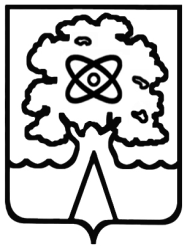 ПРИКАЗ№Ф.И.О. учителя (полностью)Должность, стаж работыдата рожденияУровень образованияЧисло, месяц, год предыдущей аттестациикатегорияГод  и месяц  планируемой аттестацииПланируемая  категорияили аттестация на соответствие занимаемой должностиБарляева Анастасия Андреевнаучитель,2 года07.12.1995высшеенетнет2021, сентябрьперваяДель Ольга Николаевнаучитель,22 года10.07.1984высшеенетнет2021, сентябрьперваяКуркова Наталья Николаевнаучитель,26 лет31.03.1972высшее19.10.2016высшая2021, сентябрьвысшаяЛетова Анастасия Олеговнасоциальный педагог, 2 года04.02.1988высшеенетнет2021, ноябрьперваяМаслова Галина Васильевнаучитель,20 лет17.02.1978высшее09.11.2016высшая2021, октябрьвысшаяМуравкина Евгения Анатольевнаучитель,27 лет26.09.1972высшее01.12.2016высшая2021, октябрьвысшаяПротасова Татьяна Георгиевнаучитель,19 лет06.06.1979высшее09.11.2016высшая2021, октябрьвысшаяРуденко Александр Ивановичучитель,34 года07.08.1966высшее09.11.2016высшая2021, октябрьвысшаяСмирнова Ольга Анатольевнаучитель,36 лет11.07.1963среднее19.10.2016высшая2021, сентябрьвысшая№ п/пФИО, должность Дата последней аттестации(число, месяц, год)Дата планируемой аттестацииДата планируемой аттестацииДата планируемой аттестацииДата планируемой аттестацииДата планируемой аттестации№ п/пФИО, должность Дата последней аттестации(число, месяц, год)202120222023202420252026Алексеева Мария Владимировна, учитель01.02.2019+Барляева Анастасия Андреевнанет+Барашкова Людмила Павловна, учитель02.02.2018+Биканова Наталья Викторовна, учитель16.03.2016+Галкина  Ольга Викторовна, учитель21.10.2019+Головчанская Алла ИвановнанетДель Ольга Николаевнанет+Дудникова Юлия Викторовна, учитель26.02.2020+Захарова Лариса Алексеевна, учитель04.12.2019+Кобелева Ольга Леонидовна, учитель04.12.2019+Кольчугина Ольга Владимировна, учитель14.12.2017+Кравченко Татьяна Владимировна, учитель 11.11.2015+Крюкова Анастасия Дмитриевна, учитель18.12.2019+Куркова Наталья Николаевна, учитель19.10.2016+Лукичев Сергей Николаевич, учительсоответствие+Маслова Галина Васильевна, учитель09.11.2016+Мазанова Ирина Николаевна, зам.по УВР, учитель зам.по УВР  24.08.2016Мазанова Ирина Николаевна, зам.по УВР, учитель учитель      16.11.2017+Моторина Дина Юрьевна, учитель04.12.2019+Муравкина Евгения Анатольевна, учитель 01.12.2016+Никонова Ольга Николаевна, учитель 04.12.2019+Новикова Марина Владимировна, учитель04.12.2019+Окунева Татьяна Владимировна, учитель02.12.2015+Пелевинова Клавдия Ивановна, учитель соответствиеПорохова Полина Михайловна, учитель21.12.2018+Протасова Татьяна Георгиевна, учитель 09.11.2016+Прудникова Елена Анатольевна, зам. по ВРзам. по УВР 18.12.2020+Руденко Александр Иванович, директор, учительдиректор 15.12.2015+Руденко Александр Иванович, директор, учительучитель    09.11.2016+Смирнова Ольга Анатольевна, учитель19.10.2016+Сорокина Татьяна Васильевна, учитель28.02.2018+Толчинская Марина Владимировна, учитель 10.02.2016+Трусова Наталья Михайловна, учитель21.10.2019+Черняева Нина Анатольевна, учитель 01.02.2019+Чирова Елена Николаевна, учитель 14.12.2017+Юдина Елена Сергеевна, учитель19.04.2017+Ярыгина Любовь Михайловна, учитель 01.02.2019+Группа № 11 для экспертизы профессиональной деятельности учителей начальных классов:Группа № 11 для экспертизы профессиональной деятельности учителей начальных классов:Группа № 11 для экспертизы профессиональной деятельности учителей начальных классов:Группа № 11 для экспертизы профессиональной деятельности учителей начальных классов:Группа № 11 для экспертизы профессиональной деятельности учителей начальных классов:Новикова Марина ВладимировнаНовикова Марина ВладимировнаНовикова Марина Владимировнаучитель начальных классов, Муниципальное бюджетное общеобразовательное учреждение «Средняя общеобразовательная школа № 1 с углубленным изучением отдельных предметов», городской округ Дубнаучитель начальных классов, Муниципальное бюджетное общеобразовательное учреждение «Средняя общеобразовательная школа № 1 с углубленным изучением отдельных предметов», городской округ ДубнаГруппа № 12 для экспертизы профессиональной деятельности учителей русского языка и литературы:Группа № 12 для экспертизы профессиональной деятельности учителей русского языка и литературы:Группа № 12 для экспертизы профессиональной деятельности учителей русского языка и литературы:Группа № 12 для экспертизы профессиональной деятельности учителей русского языка и литературы:Группа № 12 для экспертизы профессиональной деятельности учителей русского языка и литературы:Группа № 12 для экспертизы профессиональной деятельности учителей русского языка и литературы:Группа № 12 для экспертизы профессиональной деятельности учителей русского языка и литературы:Муравкина Евгения Анатольевна Муравкина Евгения Анатольевна Муравкина Евгения Анатольевна Муравкина Евгения Анатольевна учитель русского языка и литературы, Муниципальное бюджетное общеобразовательное учреждение «Средняя общеобразовательная школа № 1 с углубленным изучением отдельных предметов г. Дубны Московской области», городской округ Дубнаучитель русского языка и литературы, Муниципальное бюджетное общеобразовательное учреждение «Средняя общеобразовательная школа № 1 с углубленным изучением отдельных предметов г. Дубны Московской области», городской округ Дубнаучитель русского языка и литературы, Муниципальное бюджетное общеобразовательное учреждение «Средняя общеобразовательная школа № 1 с углубленным изучением отдельных предметов г. Дубны Московской области», городской округ ДубнаГруппа № 13 для экспертизы профессиональной деятельности учителей истории и обществознания:Группа № 13 для экспертизы профессиональной деятельности учителей истории и обществознания:Группа № 13 для экспертизы профессиональной деятельности учителей истории и обществознания:Группа № 13 для экспертизы профессиональной деятельности учителей истории и обществознания:Группа № 13 для экспертизы профессиональной деятельности учителей истории и обществознания:Группа № 13 для экспертизы профессиональной деятельности учителей истории и обществознания:Группа № 13 для экспертизы профессиональной деятельности учителей истории и обществознания:Кобелева Ольга ЛеонидовнаКобелева Ольга ЛеонидовнаКобелева Ольга Леонидовнаучитель истории и обществознания, Муниципальное бюджетное общеобразовательное учреждение «Средняя общеобразовательная школа № 1 с углубленным изучением отдельных предметов», городской округ Дубнаучитель истории и обществознания, Муниципальное бюджетное общеобразовательное учреждение «Средняя общеобразовательная школа № 1 с углубленным изучением отдельных предметов», городской округ Дубнаучитель истории и обществознания, Муниципальное бюджетное общеобразовательное учреждение «Средняя общеобразовательная школа № 1 с углубленным изучением отдельных предметов», городской округ Дубнаучитель истории и обществознания, Муниципальное бюджетное общеобразовательное учреждение «Средняя общеобразовательная школа № 1 с углубленным изучением отдельных предметов», городской округ ДубнаРуденко Александр ИвановичРуденко Александр ИвановичРуденко Александр Ивановичучитель истории и обществознания, Муниципальное бюджетное общеобразовательное учреждение «Средняя общеобразовательная школа № 1 с углубленным изучением отдельных предметов», городской округ Дубнаучитель истории и обществознания, Муниципальное бюджетное общеобразовательное учреждение «Средняя общеобразовательная школа № 1 с углубленным изучением отдельных предметов», городской округ Дубнаучитель истории и обществознания, Муниципальное бюджетное общеобразовательное учреждение «Средняя общеобразовательная школа № 1 с углубленным изучением отдельных предметов», городской округ Дубнаучитель истории и обществознания, Муниципальное бюджетное общеобразовательное учреждение «Средняя общеобразовательная школа № 1 с углубленным изучением отдельных предметов», городской округ ДубнаГруппа № 14 для экспертизы профессиональной деятельности учителей математики:Группа № 14 для экспертизы профессиональной деятельности учителей математики:Группа № 14 для экспертизы профессиональной деятельности учителей математики:Группа № 14 для экспертизы профессиональной деятельности учителей математики:Группа № 14 для экспертизы профессиональной деятельности учителей математики:Группа № 14 для экспертизы профессиональной деятельности учителей математики:Моторина Дина ЮрьевнаМоторина Дина ЮрьевнаМоторина Дина ЮрьевнаМоторина Дина ЮрьевнаМоторина Дина Юрьевнаучитель математики, Муниципальное бюджетное общеобразовательное учреждение «Средняя общеобразовательная школа № 1 с углубленным изучением отдельных предметов», городской округ ДубнаГруппа № 19 для экспертизы профессиональной деятельности учителей географии и экономики:Группа № 19 для экспертизы профессиональной деятельности учителей географии и экономики:Группа № 19 для экспертизы профессиональной деятельности учителей географии и экономики:Группа № 19 для экспертизы профессиональной деятельности учителей географии и экономики:Группа № 19 для экспертизы профессиональной деятельности учителей географии и экономики:Никонова Ольга Николаевнаучитель географии, Муниципальное бюджетное общеобразовательное учреждение «Средняя общеобразовательная школа № 1 с углубленным изучением отдельных предметов», городской округ Дубнаучитель географии, Муниципальное бюджетное общеобразовательное учреждение «Средняя общеобразовательная школа № 1 с углубленным изучением отдельных предметов», городской округ Дубнаучитель географии, Муниципальное бюджетное общеобразовательное учреждение «Средняя общеобразовательная школа № 1 с углубленным изучением отдельных предметов», городской округ Дубнаучитель географии, Муниципальное бюджетное общеобразовательное учреждение «Средняя общеобразовательная школа № 1 с углубленным изучением отдельных предметов», городской округ ДубнаГруппа № 22 для экспертизы профессиональной деятельности учителей иностранного языка:Группа № 22 для экспертизы профессиональной деятельности учителей иностранного языка:Группа № 22 для экспертизы профессиональной деятельности учителей иностранного языка:Группа № 22 для экспертизы профессиональной деятельности учителей иностранного языка:Группа № 22 для экспертизы профессиональной деятельности учителей иностранного языка:Группа № 22 для экспертизы профессиональной деятельности учителей иностранного языка:Группа № 22 для экспертизы профессиональной деятельности учителей иностранного языка:Галкина Ольга Викторовна Галкина Ольга Викторовна Галкина Ольга Викторовна учитель английского языка, Муниципальное бюджетное общеобразовательное учреждение «Средняя общеобразовательная школа № 1 с углубленным изучением отдельных предметов», городской округ Дубнаучитель английского языка, Муниципальное бюджетное общеобразовательное учреждение «Средняя общеобразовательная школа № 1 с углубленным изучением отдельных предметов», городской округ Дубнаучитель английского языка, Муниципальное бюджетное общеобразовательное учреждение «Средняя общеобразовательная школа № 1 с углубленным изучением отдельных предметов», городской округ Дубнаучитель английского языка, Муниципальное бюджетное общеобразовательное учреждение «Средняя общеобразовательная школа № 1 с углубленным изучением отдельных предметов», городской округ ДубнаЮдина Алёна СергеевнаЮдина Алёна СергеевнаЮдина Алёна Сергеевнаучитель английского языка, Муниципальное бюджетное общеобразовательное учреждение «Средняя общеобразовательная школа № 1 с углубленным изучением отдельных предметов», городской округ Дубнаучитель английского языка, Муниципальное бюджетное общеобразовательное учреждение «Средняя общеобразовательная школа № 1 с углубленным изучением отдельных предметов», городской округ Дубнаучитель английского языка, Муниципальное бюджетное общеобразовательное учреждение «Средняя общеобразовательная школа № 1 с углубленным изучением отдельных предметов», городской округ Дубнаучитель английского языка, Муниципальное бюджетное общеобразовательное учреждение «Средняя общеобразовательная школа № 1 с углубленным изучением отдельных предметов», городской округ Дубна